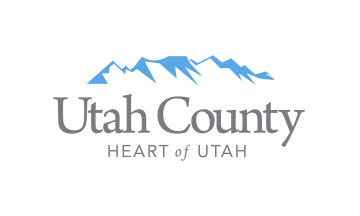 (Order of agenda items subject to change at discretion of the Chair)This meeting will be a public meeting subject to the Utah Open and Public Meetings Act.  Board members may participate electronically at will, with the anchor location as stated above.  Any public attending the meeting are requested to follow all applicable social distancing and other guidelines recommended by state and local authorities, Comments may be submitted prior to the meeting to mariep@utahcounty.govAPPLICATION(S):SET DATE AND TIME FOR A CLOSED MEETING TO DISCUSS PENDING OR REASONABLY IMMINENT LITIGATIONOTHER BUSINESS Election of Chair and Vice-Chair of the Utah County Board of Adjustment for calendar year 2024.ADJOURNPlease Note: Any applicant has the right to withdraw or continue their appeal prior to the scheduled hearing date if notice is given in writing to the Board of Adjustment secretary, 51 S. University Avenue, #117, Provo, Utah, 84601, or email mariep@utahcounty.gov, by noon one week before the scheduled meeting date.  Any continuance request other than stated will be considered by the Board at the scheduled meeting.In compliance with the Americans with Disabilities Act, individuals needing special accommodations (including auxiliary communicative aids and services) during this meeting should notify staff at (801) 851-8343 at least one day prior to the meeting.APPROVAL OF MINUTES:- Meeting1.Appeal #1620 -Crown Castle – A conditional use request for a proposed addition to an existing telecommunication tower which exceeds 80 feet in height. Located at approximately 9358 North 6800 West, Sections 10 T5S R1E, American Fork area of unincorporated Utah County, in the RA-5 Zone.2.Appeal #1621-Quicksilver Solar, LLC – A conditional use request to amend Appeal #1616 for a solar electrical power generation facility by modifying the site boundaries, located at approximately 14400 West 1600 South, Sec. 19, 30 T7S R1W and 24, 25, 26, and 35 T7S R2W, Cedar Valley/Soldiers Pass Rd area of unincorporated Utah County, in the Grazing (M&G-1) Zone.